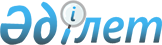 О признании утратившим силу решения Зерендинского районного маслихата от 2 июня 2010 года № 29-181 "Об установлении единой ставки фиксированного налога (бильярдный стол) для всех налогоплательщиков в Зерендинском районе"Решение Зерендинского районного маслихата Акмолинской области от 16 февраля 2018 года № 19-158. Зарегистрировано Департаментом юстиции Акмолинской области 28 февраля 2018 года № 6441
      Примечание РЦПИ.

      В тексте документа сохранена пунктуация и орфография оригинала.
      В соответствии с Законом Республики Казахстан от 23 января 2001 года "О местном государственном управлении и самоуправлении в Республике Казахстан", статьей 27 Закона Республики Казахстан от 6 апреля 2016 года "О правовых актах", Зерендинский районный маслихат РЕШИЛ:
      1. Признать утратившим силу решение Зерендинского районного маслихата "Об установлении единой ставки фиксированного налога (бильярдный стол) для всех налогоплательщиков в Зерендинском районе" от 2 июня 2010 года № 29-181 (зарегистрировано в Реестре государственной регистрации нормативных правовых актов № 1-14-137, опубликовано 13 июля 2010 года в районной газете "Зеренді").
      2. Настоящее решение вступает в силу со дня государственной регистрации в Департаменте юстиции Акмолинской области и вводится в действие со дня официального опубликования.
      "СОГЛАСОВАНО"
      "16" февраля 2018 года
      "16" февраля 2018 года
					© 2012. РГП на ПХВ «Институт законодательства и правовой информации Республики Казахстан» Министерства юстиции Республики Казахстан
				
      Председатель сессии,
секретарь районного
маслихата

К.Аугалиев

      Аким
Зерендинского района

М.Мустафин

      Руководитель республиканского
государственного учреждения
"Управление государственных
доходов по Зерендинскому району
Департамента государственных
доходов по Акмолинской области
Комитета государственных
доходов Министерства финансов
Республики Казахстан"

Ж.Шаймерденов
